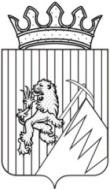 РЕШЕНИЕГУБАХИНСКОЙ ГОРОДСКОЙ ДУМЫI  СОЗЫВА30.09.2016г.                                                              № 355В соответствии с главой 31 Налогового кодекса Российской Федерации, Федеральным законом от 29.12.2015 № 396-ФЗ «О внесении изменений в часть вторую Налогового кодекса Российской Федерации", статьей 16 Федерального закона от 06.10.2003 № 131-ФЗ «Об общих принципах организации местного самоуправления в Российской Федерации», руководствуясь статьями 8, 24 Устава Губахинского городского округа, Губахинская городская Дума РЕШАЕТ:1. Внести в Положение о порядке и сроках уплаты земельного налога на территории Губахинского городского округа, утвержденное решением Губахинской городской Думы от 06.11.2014 г. № 215 (в ред. от 22.01.2015 № 241, от 26.06.2015 № 270, от 04.08.2016 № 340) (далее - Положение) следующие изменения:1.1. раздел 4 Положения дополнить пунктом 4.6. следующего содержания:«4.6. Налогоплательщики - физические лица, имеющие право на налоговые льготы, представляют заявление о предоставлении льготы и документы, подтверждающие право налогоплательщика на налоговую льготу, в налоговый орган по своему выбору.»;1.2. раздел 5 Положения признать утратившим силу. 2. Опубликовать решение на Официальном сайте Губахинского городского округа в информационно-телекоммуникационной сети Интернет.3. Решение вступает в силу через месяц после его официального опубликования и распространяется на правоотношения, возникшие с 01 июля 2016 года.4. Контроль за исполнением решения возложить на главу администрации города Губахи Н.В. Лазейкина.Глава города Губахи –председатель Губахинской городской Думы	                           А.В.БорисовО внесении изменений в         Положение о порядке и сроках уплаты земельного налога на территории Губахинского городского округа, утвержденное  решением Губахинской городской Думы от 06.11.2014 г. № 215 